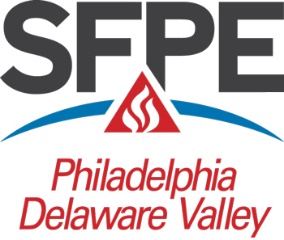 2024 Seminar & Trade ShowSpeaker ScheduleSession 1 	8:00 – 9:00Room “A” • Todd Iaeger, U.L.: An overview of fire alarm certification per NFPA 72-Chapter 26Room “B” • Garth Dehoff, Honeywell: Emergency Responder Radio Communication Systems (ERRCS)	Session 2 	9:05 – 10:05Room “A” • Michael Joanis, NFSA: “NFSA’s Top 10 Fire Pump Questions and Responses” Room “B” • Todd Stevens/Illy Logu, IFP: Advancing Fire Safety toward Decarbonization and Environmental Sustainability.Break		10:10 – 10:50		Please visit the vendors in Exhibit HallSession 3 	10:50 – 11:50Room “A” • Keynote Speaker: Pennsylvania State Fire Commissioner Thomas CookLunch		11:50 – 1:15 		Please visit the vendors in Exhibit HallSession 4 	1:15 – 2:15Room “A” • Jerry Back, Jensen Hughes: NFPA 855 Overview Lithium Battery UpdateRoom “B” • Rebecca Bowman, Senior Director National Society of Professional Engineers: Ethics and Professional Practices.Session 5	2:20 – 3:20Room “A” • Kevin Hall, AFSA: Evaluations of Existing Sprinkler SystemsRoom “B” • Rick Seidel, Fike: Update New Technology to Stop Thermal RunawaySession 6 	3:25 – 4:25Room “A” • Pat Dixon, Perimeter Solutions: Overview of AFFF to SFFF Transition Considerations.Room “B” • Bill Flanagan, Jacobs: Smoke Modeling for Lithium Batteries. 